SOA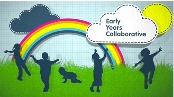 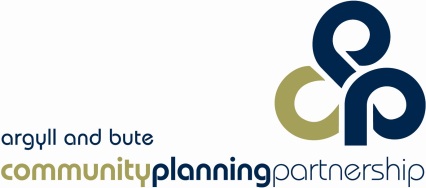 EARLY YEARS COLLABORATIVE THEMATIC GROUP ACTION PLAN1st APRIL 2015 – 31ST MARCH 2016Introduction The Early Years Collaborative Thematic GroupThe Early Years Thematic Group is responsible for the delivery and monitoring of the impact of actions contained in Section 8.1 of the Integrated Children’s Services Plan which relate to the Early Years Collaborative supporting local partnership to ensure that children get the best start in life (Single Outcome Agreement 4)The Early Years Framework was published in 2008, and moved to support local partnerships to ensure that children get the best start in life, have improved chances in life and support young people and families at risk.  From this came the development of the Early Years Collaborative with the remit of accelerating the work around Getting It Right for Every Child (GIRFEC) and Early Years Framework.The Early Years Collaborative (EYC) uses teaching improvement science to make small scale changes which can be replicated on a larger scale to improve outcomes across early years. Across the partners Argyll and Bute has established a thematic group to take forward the key national principles for children and young people within the context of Getting it Right for Every Child and Early Years Framework.  The four main work-stream drivers and national stretch aims identified at a national level are:To ensure that women experience positive pregnancies which result in the birth of more healthy babies as evidenced by a reduction of 15% in the rates of still births (from 4.9% per 1000 live births in 2010 to 4.3% per 1000 live births in 2015) and infant mortality (from 3.7% per 1000 live births to 3.1% per 1000 live births in 2015).To ensure that 85% of all children within each Community Planning Partnership have reached all of the expected developmental milestones at the time of the child’s 27-30 month health review by end of 2016.To ensure that 90% of all children within each Community Planning Partnership have reached all of the expected developmental milestones at the time the child starts primary school by the end on 2017.To ensure that 90% of all children within each Community Planning Partnership have reached all the expected developmental milestones at the time the child ends Primary 4, by the end of 2021.The development of a series of small scale tests is underway across the partnership in relation to these stretch aims, an example of which is vitamin use to support healthy pregnancies.  The testing is done using data from the Argyll and Bute locality and using the Plan, Do, Study, Act (PDSA) Model of reporting and analysing the effectiveness of small scale change.The Leadership work stream provides the leadership support system to support quality improvement across the Early Years Collaborative and ensures the timely delivery of all four work streams stretch aims.In total there are 8 national Key Change Priority Areas which drive improvement:Early support for pregnancy and beyondAttachment, child development and learningContinuity of care in transitions between services27-30 month Child Health Review Parenting skills and family engagement to support learning Addressing child poverty (income maximisation)PlayHealth & WellbeingThe action plan provides a summary of the activities across the 4 work streams to ensure the effective delivery of the stretch aims. SOA and National EYC measures (ISD) are reported directly to Scottish Government, all local data measures are updated monthly and are available on Share Point site.ICSP Action PointICSP Performance IndicatorEYC Project TitleEYC Project AimArea and ImpactKey ContactStatusWork together to ensure that pregnantwomen withadditional needs & babies stay safeEarly support for pregnancy and beyondGender Based Violence EnquiryTo ensure 95% of pregnant women are asked about gender based violence and if appropriate, referred to support services.All areas across Argyll and ButePatricia Renfrew - WS 1 and WS2 Lead4.0 Significant ImprovementServices will work together to activelypromote the benefits of smoke free homes and cars in pregnantwomen throughgroups and 1:1 sessions.Reduce by 2% theestimated % ofpregnant smokersattempting to quitusing NHS cessationservicesCO MonitoringTo ensure that 95% of pregnant women are offered CO monitoring.All areas across Argyll and ButePatricia Renfrew - WS 1 and WS2 Lead4.0 Significant ImprovementServices will work together to activelypromote the benefits of smoke free homes and cars in pregnantwomen throughgroups and 1:1 sessions.Reduce by 2% theestimated % ofpregnant smokersattempting to quitusing NHS cessationservicesTailored Package of CareTo ensure that all pregnant women with a CO Level > 4 have a tailored package of care in placeAll areas across Argyll and ButePatricia Renfrew - WS 1 and WS2 Lead4.0 Significant Improvement Birth PlansTo ensure that 95% of pregnant women have a birth plan in place and signed by both the midwife and themselves prior to the baby's birthAll areas across Argyll and ButePatricia Renfrew - WS 1 and WS2 Lead4.0 Significant ImprovementAll partners are involved in ensuring that young mothers are aware of thebenefits of breast feeding33.3% or abovebabies are breast fed at 6-8 weeksBreastfeedingTo increase the number of women exclusively  breastfeeding by the 6 – 8 weeks reviewKintrye and Cowal Patricia Renfrew - WS 1 and WS2 Lead3.0 Modest Improvement12-15 month core care plan completedTo ensure that 95% of children have a core care plan in place at 12-15 months to ensure early identification of additional needsKintrye and Cowal Children and Families Health TeamsPatricia Renfrew - WS 1 and WS2 Lead4.0 Significant ImprovementEarly identification of needs and referral to appropriate services - 12-15 monthsTo ensure that 95% of children who have identified needs at 12-15 month appt are referred to appropriate servicesKintrye and Cowal Children and Families Health TeamsPatricia Renfrew - WS 1 and WS2 Lead4.0 Significant Improvement27-30 month child health reviewTo ensure that 95% of children attend 27-30 month reviewAll Children and Families Health TeamsPatricia Renfrew - WS 1 and WS2 Lead3.5 - ImprovementPartners worktogether to ensurechildren, youngpeople andfamilies aresupported toaccessimmunisationPrimaryimmunisationuptake is 95% orabove at 24monthsEarly identification of needs and referral to appropriate services - 27-30 Month ReviewTo ensure that 95% of children who have identified needs at 27-30 month appt are referred to appropriate servicesAll Children and Families Health TeamsPatricia Renfrew - WS 1 and WS2 Lead3.5 - ImprovementWork together to promote and assistchildren and young people in having good oral healthIncrease % of 2year old childrenregistered with a dentistChildsmile 6-8 week referralsIncrease appropriate Childsmile referrals (SIMD1-3) at the 6-8 week review by 20% by January 2016PAThS – Promoting Alternative Thinking Strategies – Emotional Literacy Programme100% of ELCC settings will deliver the PAThS emotional literacy programme by end June 201720 settings implementing PAThS, with a further 20 being trained in March – 55% uptake by June 2016Kathleen Johnston - WS3 Lead3.5 - ImprovementArgyll and Bute Developmental Milestone Tool for 3 and 4 year olds90% of all ELCC settings will report on developmental milestone progress for each 3 and 4 year old child by end of December 201589% of settings reported on progress within DM milestones by end of December 2015 – remaining settings reported by end of Feb 16Kathleen Johnston - WS3 Lead3.5 - ImprovementIntroduce weekly money advice drop-in sessions to a nurseryProvide advice to 50% of families in one nursery in Dunoon by the end of June 2016Approx 10% of families supported by the end of Feb 16Kathleen Johnston - WS3 Lead3.0 Modest ImprovementImprove Parental Engagement in children's Personal Learning Plans60% of children in one Early Level class will have evidence of parental engagement in their Personal Learning Plan  by the end of May 2016 65% of parents engaged by the end of Feb 16 leading to increased confidence and closer links in learning between home and settingKathleen Johnston - WS3 Lead4.0 Significant improvementArgyll and Bute Family Pathway85% of all Argyll & Bute children will have reached their developmental milestones at the time they start primary school by the end of 201786% children achieved DMs by the time they started P1 in Kintyre. Scaled Family Pathway up to Cowal in December 2015Patricia Renfrew WS1 and 2 LeadKathleen Johnston - WS3 Lead3.5 - ImprovementWork together tomake sure that allfamilies haveaccess to flexibleearly learning andchildcare100% of childrentaking upentitlement of600hrs of fundedearly learning andchildcare provision96% uptake as of Feb 16 – not all parents choose to take up their entitlementKathleen Johnston3.5 - Improvement